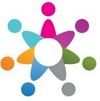 www.eegitimim.com AÇAL ADVERB QUIZ FOR 12 FLA) Write Turkish meaning of the following adverbs (10×2: 20 pts)

1. accurately:
2. conveniently:
3. fundamentally:
4. virtually:
5. broadly:
6. relevantly:
7. promptly:
8. initially:
9. convincingly:
10. notably:
B) Write synonyms  of the following adverbs (10×2: 20 pts)1. adequately =
2. instantly=
3. traditionally =
4. cautiously=
5. severely =
6. merely=
7. precisely=
8. seldom=
9. abruptly =
10. obviously=

C) Make meaningful sentences with the following adverbs. (10×2: 20 pts)
1. lately:
2. abundantly:
3. barely:
4. consequently:
5. mutually:
6. previously:
7. approximately:
8. efficiently:
9. mentally:
10. briefly:D) Fill in the blanks with the correct adverb. (5×2: 10 pts)
highly, blatantly, sensibly, adequately, safely,
1. How can you ................ teach your special -need- child?
2. You should drive ............... if you want to spend more time with your family.
3. The only man I know who behaves ............  is my tailor. He takes my measurements a new each time he sees  me. The rest go on with their old measurements and expect me to fit them.
4. Don't you hate people who ..................... use  their office parties to network?
5. Caution! .................. flamable.E) Choose the best option. (15×2: 30 pts)1. They were completely lost, had no torch and the Sun was sinking ....... behind the hills. A) joyfully 		B) rapidly	C) noisily     D) deeply		E) smoothly2. Our English teacher likes to start her classes ......... so she wants the students to come to school on time. A) punctually 		B) normally 	C) lately               D) accurately 		E) actively3. The company didn't send the order on time because the packing machine had broken down and they had to pack the items with a tool operated .......... .A) annually 		B) steadily 	C) constantly        D) permanently 	   E) manually4. Olivia's house was ....... damaged in the flood, and it cost her thousands of pounds to repair it. A) regularly 		B) offensively 	C) slightly             D) defensively 	E) extensively5. I'm really sorry, but I was very clumsy and ........ broke this vase.        A) purposely 		B) cautiously 	C) accidentally         D) strongly 		E) carefully6. If you look directly at the Sun on a bright day, you can damage your eyes .......; that is, you may have impaired vision for the rest of your life. A) permanently 	B) temporarily 	C) ordinarily           D) clumsily 		E) bravely7. The story the grandmother was telling was so fascinating that the children were listening to every single word ........ A) attentively 		B) noisily 	C) appropriately           D) slowly 		E) moderately8. He had ........ parked right in front of someone's driveway. DA) accurately 	B) gracefully 	C) lawfully         D) thoughtlessly 	E) mercilessly9. When Susan's husband was in hospital for an operation , her neighbour ........ asked her to let her know if there was anything she could do to help. A) painfully 	B) arrogantly 	C) considerately      D) aggressively 	E) observantly10. When I received the message from my son's school, the manager said I could leave ......... .  A) continually 	B) regretfully 	C) apologetically      D) tragically 	E) immediately11. In order for a car to work properly, it has to be serviced ....... . A) typically 		B) regularly 	C) intentionally              D) compulsorily 	E) harshly12. There are some countries where you should be careful to be polite to  policemen, because if you speak to them ........ you may wind up in jail. A) silently 		B) ambitiously 		C) innocently                  D) essentially 		E) rudely13. You shouldn't have any problems understanding Bertan because he can  speak English ........ now.A) fluently 		B) gracefully 	C) mercifully            D) swiftly 		E) dutifully14. Winning the lottery ....... changed Julia's life.  Previously, she had lived in a small flat and walked to work, but now she lives in a large house and drives a sports car.A) professionally       	B) superficially 	C) considerately        D) dramatically     	E) vaguely15.Officials estimate that....... 200,000 people attended the rally, though no one can be sure of the exact figure.A) precisely 		B) strictly 	C) approximately                    D) formerly 		E) preferably1. B2. A3. E4. E5. C6. A7. A8. D9. C10. E11. B12. E13. A14.D15.C